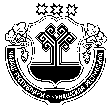 На основании Порядка ведения органами местного самоуправления в Чувашской Республике учета граждан в качестве нуждающихся в жилых помещениях и имеющих право на государственную поддержку на строительство (приобретение) жилых помещений утвержденного постановлением Кабинета Министров Чувашской Республики от 12.01.2006 г. № 2, администрация Кадикасинского сельского поселения Моргаушского района Чувашской Республики постановляет:        1. Снять с учета граждан в качестве нуждающихся в жилых помещениях в связи с утратой оснований для признания гражданина нуждающимся в жилом помещении и имеющим право на государственную поддержку согласно п. 1 ст. 11 (если общая площадь на каждого члена семьи составляет более учетной нормы, установленной органом МСУ) следующих граждан:- Моисеева Алексея Николаевича 06.04.1992 года рождения, с составом семьи из 4 чел.Уведомить вышеуказанных граждан о снятии их с учета в установленном Законодательном порядке.Контроль за исполнением данного постановления оставляю за собой.                                                                                         Глава администрации Кадикасинсого  сельского поселения                                                                                          Моргаушского района Чувашской Республики                                                  Г.Г.ЛебедевЧУВАШСКАЯ РЕСПУБЛИКАМОРГАУШСКИЙ РАЙОН                АДМИНИСТРАЦИЯ               КАДИКАСИНСКОГО СЕЛЬСКОГО ПОСЕЛЕНИЯ    ПОСТАНОВЛЕНИЕ            Деревня Кораккасы                                                          ЧĂВАШ РЕСПУБЛИКИМУРКАШ РАЙОНĔ	                 КАТЬКАС ЯЛ   ПОСЕЛЕНИЙĔН     АДМИНИСТРАЦИЙĔЙЫШĂНУКораккас ялĕО снятии с учета в качестве нуждающихся в жилых помещениях.